附件2湛江市赤坎区财政局信息公开申请处理流程图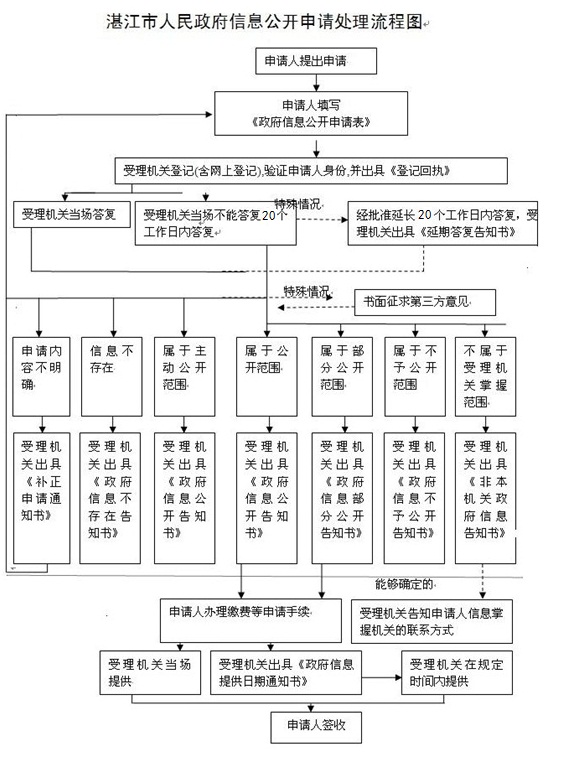 